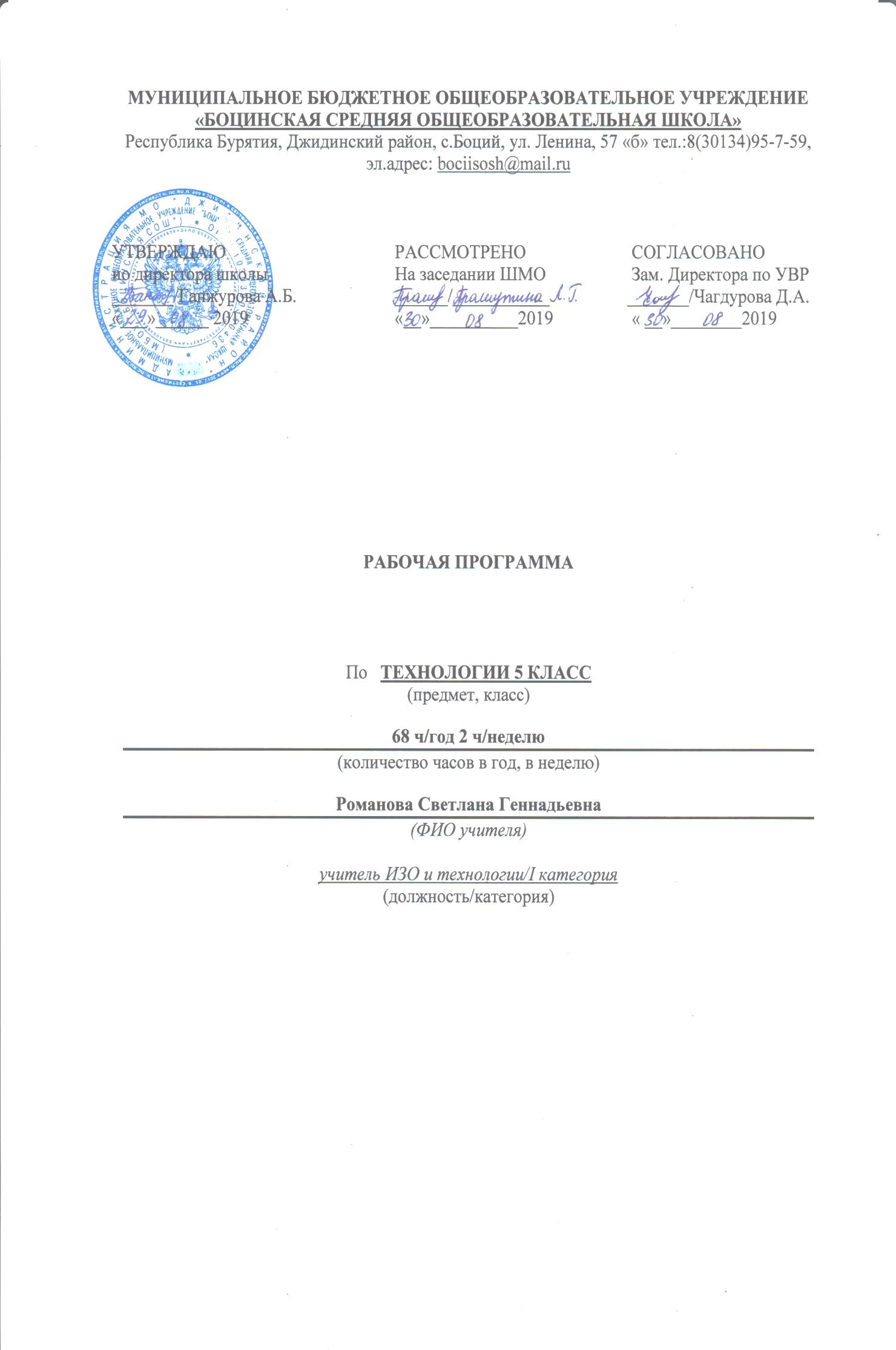 Пояснительная запискаРабочая программа по технологии для 5 класса составлена в соответствии с требованиями Федерального государственного образовательного стандарта основного общего образования (ФГОС ОOO) с изменениями и дополнениями и на основании следующих нормативных документов и научно-методических рекомендаций:-	Федерального перечня учебников, допущенных к использованию в образовательном процессе в образовательных учреждениях, реализующих программы основного общего образования            -  Авторской программы «Технология»: программа 5–8 классы / авт.-сост. А.Т.Тищенко, Н.В. Синица — Москва, Вентана-Граф, 2018;       -  Основной образовательной программой основного общего образования МБОУ                                                                   «Боцинская СОШ»           - Учебного плана МБОУ «Боцинская СОШ» на 2019-2020 учебный год           - Положения о рабочей программеРабочая	программа	ориентирована	на	использование	учебника:	Технология.Технологии ведения дома: 5 класс: учебник для учащихся общеобразовательныхучреждений / Н.В.Синица, В.Д.Симоненко.- 2-е изд., испр. - М.: Вентана - Граф, 2018.192 с.: ил.Количество часов за год - 68, количество часов в неделю – 2Основной целью изучения учебного предмета «Технология» в системе общего образования является формирование представлений о составляющих техносферы, о современном производстве и о распространенных в нем технологиях.Изучение предмета «Технология» направлено на раскрытие способностей личности каждого ученика, готового к жизни в высокотехнологичном мире и способствует решению следующих задач:-формирование первоначальных конструкторско-технологических знаний и умений;-формирование целостной картины мира материальной и духовной культуры как продукта творческой предметно-преобразующей деятельности человека;-развитие знаково-символического и пространственного мышления, творческого и репродуктивного воображения (на основе решения задач по моделированию и отображению объекта и процесса его преобразования в форме моделей: рисунков,планов, схем, чертежей), творческого мышления (на основе решения художественных и конструкторско-технологических задач);-развитие	регулятивной	структуры	деятельности,	включающей	целеполагание,планирование	(умение	составлять	план	действий	и	применять	его	для	решенияпрактических	задач),	прогнозирование	(предвосхищение	будущего	результата	приразличных условиях выполнения действия), контроль, коррекцию и оценку;-формирование	внутреннего	плана	деятельности	на	основе	поэтапной	отработкипредметно-преобразовательных действий;-развитие	коммуникативной	компетентности	младших	школьников	на	основеорганизации совместной продуктивной деятельности;-формирование мотивации успеха и достижений, творческой самореализации на основеорганизации предметно-преобразующей деятельности;-развитие	эстетических	представлений	и	критериев	на	основе	художественно-конструкторской деятельности;-ознакомление	с	миром	профессий	и	их	социальным	значением,	историейвозникновения и развития;-овладение первоначальными умениями передачи, поиска, преобразования, хранения информации; использования компьютера, поиск (проверка) необходимой информации в словарях, каталоге библиотеки.Результаты изучения предмета «Технология»Обучение в основной школе является второй ступенью пропедевтического технологического образования. Одной из важнейших задач этой ступени является подготовка обучающихся к осознанному и ответственному выбору жизненного и профессионального пути. В результате обучающиеся должны научиться самостоятельно формулировать цели и определять пути их достижения, использовать приобретенный в школе опыт деятельности в реальной жизни, за рамками учебного процесса.Личностными результатами освоения учащимися основной школы курса «Технология» являются:-проявление познавательных интересов и активности в данной области предметной технологической деятельности;-выражение желания учиться и трудиться в промышленном производстве для удовлетворения текущих и перспективных потребностей;-развитие трудолюбия и ответственности за качество своей деятельности;-самооценка умственных и физических способностей для труда в различных сферах с позиций будущей социализации и стратификации;-становление самоопределения в выбранной сфере будущей профессиональной деятельности;-планирование образовательной и профессиональной карьеры;-осознание необходимости общественно полезного труда как условия безопасной и эффективной социализации;-бережное	отношение	к	природным	и	хозяйственным	ресурсам;-готовность к рациональному ведению домашнего хозяйства; -самооценка готовности к предпринимательской деятельности в сфере обслуживающего труда.Метапредметными результатами освоения выпускниками основной школы курса «Технология» являются:-алгоритмизированное планирование процесса познавательно-трудовой деятельности;-определение адекватных имеющимся организационным и материально-техническим условиям способов решения учебной или трудовой задачи на основе заданных алгоритмов;-комбинирование известных алгоритмов технического и технологического творчества в ситуациях, не предполагающих стандартного применения одного из них;-проявление инновационного подхода к решению учебных и практических задач в процессе моделирования изделия или технологического процесса;-поиск новых решений возникшей технической или организационной проблемы;-самостоятельная организация и выполнение различных творческих работ по созданию технических изделий;-виртуальное и натурное моделирование технических объектов и технологических процессов;-приведение примеров, подбор аргументов, формулирование выводов по обоснованию технико -технологического и организационного решения; отражение в устной или письменной форме результатов своей деятельности;-выявление потребностей, проектирование и создание объектов, имеющих потребительную стоимость;-выбор для решения познавательных и коммуникативных задач различных источников информации, включая энциклопедии, словари, интернет - ресурсы и другие базы данных;-использование дополнительной информации при проектировании и создании объектов, имеющих личностную или общественно значимую потребительную стоимость;-согласование и координация совместной познавательно -трудовой деятельности с другими ее участниками;-объективное оценивание вклада своей познавательно-трудовой деятельности в решение общих задач коллектива;-оценивание своей познавательно-трудовой деятельности с точки зрения нравственных, правовых норм, эстетических ценностей по принятым в обществе и коллективе требованиям и принципам;-диагностика результатов познавательно-трудовой деятельности по принятым критериям и показателям;-обоснование путей и средств устранения ошибок или разрешения противоречий в выполняемых технологических процессах;-соблюдение норм и правил безопасности познавательно-трудовой деятельности и созидательного трудаПредметными результатами освоения учащимися основной школы программы «Технология» являются:В познавательной сфере:-рациональное использование учебной и дополнительной технической и технологической информации для проектирования и создания объектов труда;-оценка технологических свойств сырья, материалов и областей их применения; -ориентация в имеющихся и возможных средствах и технологиях создания объектов труда;-владение алгоритмами и методами решения организационных и технико-технологических задач;-классификация видов и назначения методов получения и преобразования материалов, энергии, информации, объектов живой природы и социальной среды, а также соответствующих технологий промышленного производства;-распознавание видов, назначения материалов, инструментов и оборудования, применяемого в технологических процессах;-владение кодами и методами чтения, и способами графического представления технической, технологической информации;-владение способами научной организации труда, формами деятельности, соответствующими культуре труда и технологической культуре производства.В трудовой сфере:-планирование технологического процесса и процесса труда;-подбор материалов с учетом характера объекта труда и технологии;-проведение необходимых опытов и исследований при подборе сырья, материалов и проектировании объекта труда;-подбор инструментов и оборудования с учетом требований технологии и материально-энергетических ресурсов;-проектирование последовательности операций и составление операционной карты работ;-выполнение технологических операций с соблюдением установленных норм, стандартов и ограничений;-соблюдение норм и правил безопасности труда, пожарной безопасности, правил санитарии и гигиены;-соблюдение трудовой и технологической дисциплины; -обоснование критериев и показателей качества промежуточных и конечных результатов труда;-выбор и использование кодов, средств и видов представления технической и технологической информации и знаковых систем в соответствии с коммуникативной задачей, сферой и ситуацией общения;-подбор и применение инструментов, приборов и оборудования в технологических процессах с учетом областей их применения-контроль промежуточных и конечных результатов труда по установленным критериям и показателям с использованием контрольных и измерительных инструментов;-выявление допущенных ошибок в процессе труда и обоснование способов их исправления;-документирование результатов труда и проектной деятельности;--расчет себестоимости продукта труда;В мотивационной сфере:-оценивание	своей	способности	и	готовности	к	труду	в	конкретной	предметнойдеятельности;-оценивание своей способности и готовности к предпринимательской деятельности;-выраженная готовность к труду в сфере материального производства или сфере услуг; -согласование своих потребностей и требований с потребностями и требованиями других участников познавательно-трудовой деятельности; -осознание ответственности за качество результатов труда;-наличие экологической культуры при обосновании объекта труда и выполнении работ; -стремление к экономии и бережливости в расходовании времени, материалов, денежных средств и труда.В эстетической сфере:-дизайнерское проектирование изделия или рациональная эстетическая организацияработ;-моделирование	художественного	оформления	объекта	труда	и	оптимальноепланирование работ;-эстетическое	и	рациональное	оснащение	рабочего	места	с	учетом	требованийэргономики и научной организации труда;-рациональный выбор рабочего костюма и опрятное содержание рабочей одежды.В коммуникативной сфере:-формирование рабочей группы для выполнения проекта с учетом общности интересови возможностей будущих членов трудового коллектива;-выбор знаковых систем и средств для кодирования и оформления информации впроцессе коммуникации;-оформление	технологической	документации	с	учетом	требований	действующихнормативов и стандартов;-публичная	презентация	и	защита	проекта	изделия,	продукта	труда	или	услуги;-разработка	вариантов	рекламных	образов,	слоганов	и	лейблов;-потребительская	оценка	зрительного	ряда	действующей	рекламы.В физиолого-психологической сфере:-развитие	моторики	и	координации	движений	рук	при	работе	с	ручнымиинструментами и выполнении операций с помощью машин и механизмов;-сочетание образного и логического мышления в процессе проектной деятельности.Содержание учебного курсаВводный урок. Творческая проектная деятельность (вводная часть) (2 ч)Основные теоретические сведения: Вводный инструктаж и первичный инструктаж на рабочем месте. Введение в курс технологии. Понятие творческого проекта. Этапы выполнения проектов.Практические работы: Работа с инструкциями по ТБ в кабинете кулинарии и швейной мастерской.РАЗДЕЛ 1. Технологии ведения дома (2 ч)Профессиональное самоопределение: архитектор; дизайнер интерьера; художник-декоратор; строитель; штукатур-маляр; мастер по ремонту современной бытовой техники и др.Тема 1: Интерьер кухни, столовой. (2 ч)Основные теоретические сведения: Понятие об интерьере. Требования к интерьеру: эргономические, санитарно-гигиенические, эстетические. Создание интерьера кухни с учётом запросов и потребностей семьи и санитарно-гигиенических требований. Планировка кухни. Разделение кухни на зону приготовления пищи (рабочая зона) и зону приёма пищи (зона столовой). Оборудование кухни и его рациональное размещение в интерьере. Цветовое решение кухни. Использование современных материалов в отделке кухни. Декоративное оформление. Современные стили в оформлении кухни. Проектирование кухни.Практические работы: Творческий проект «Планирование кухни-столовой».РАЗДЕЛ 2. Кулинария (14ч)Профессиональное самоопределение: врач-диетолог; повар; пекарь; кулинар; кондитер; технолог пищевой промышленности; маркетолог; официант; бармен; ресторатор; врач; мед. сестра; мед. работник службы СЭС.Тема 1: Бытовые электроприборы на кухне (1 ч)Основные теоретические сведения: Общие сведения о видах, принципе действия и правилах эксплуатации бытовых электроприборов на кухне: бытового холодильника, микроволновой печи (СВЧ), посудомоечной машины и др.Практические работы: Изучать потребность в бытовых электроприборах на кухне. Находить и представлять информацию об истории электроприборов. Изучать принципы действия и правила эксплуатации микроволновой печи и бытового холодильника.Тема 2: Санитария и гигиена (1 ч)Основные теоретические сведения: Санитарные требования к помещению кухни и столовой. Правила санитарии и гигиены при обработке пищевых продуктов.Практические работы: Приведение помещения кухни в соответствие с требованиями санитарии игигиены. Проведение сухой и влажной уборки. Рациональное размещение инструментов на рабочих местах. Безопасные приемы работы с оборудованием, инструментами, горячими жидкостями. Освоение способов применения различных моющих и чистящих средств. Оказание первой помощи при ожогах, порезах и других травмах.Расширение темы предусмотрено на внеурочных занятиях в деятельности обучающихся:-санитарная уборка помещения кухни кабинета «Технология» в соответствии с требованием санитарии и гигиеныТема 2: Физиология питания (2 ч)Формирование профессионального самоопределения:Основные теоретические сведения: Питание как физиологическая потребность. Пищевые (питательные) вещества. Значение белков, жиров, углеводов для жизнедеятельности человека. Пищевая пирамида. Роль витаминов, минеральных веществ и воды в обмене веществ, их содержание в пищевых продуктах. Пищевые отравления. Правила, позволяющие их избежать. Первая помощь при отравлениях. Режим питания.Практические работы: Составление индивидуального режима питания и дневного рациона на основе пищевой пирамиды. Работа с таблицами по составу и количеству витаминов в различных продуктах. Определение количества и состава продуктов, обеспечивающих суточную потребность человека в витаминах.Тема 3: Бутерброды и горячие напитки (2 ч)Основные теоретические сведения: Продукты, применяемые для приготовления бутербродов. Значение хлеба в питании человека. Профессия пекарь. Виды бутербродов. Технология приготовления бутербродов. Инструменты и приспособления для нарезания продуктов. Требования к качеству готовых бутербродов. Условия и сроки их хранения. Подача бутербродов.Виды горячих напитков (чай, кофе, какао, цикорий, горячий шоколад). Сорта чая, их вкусовые достоинства, полезные свойства. Влияние эфирных масел, воды на качество напитка. Технология заваривания, подача чая. Сорта и виды кофе. Устройства для размола зёрен кофе. Технология приготовления кофе, подача напитка. Приборы для приготовления кофе. Получение какао-порошка. Технология приготовления какао, подача напитка.Практические работы: Выполнение эскизов художественного оформления бутербродов. Нарезка продуктов. Подбор ножей и разделочных досок. Приготовление и оформление бутербродов. Приготовление горячих напитков (чай, кофе, какао). Дегустация блюд. Оценка качества. Соблюдение правил безопасного труда при работе с ножом и горячей жидкостью.Тема 4: Блюда из круп, бобовых и макаронных изделий (2 ч)Основные теоретические сведения: Виды круп, бобовых и макаронных изделий. Подготовка продуктов к приготовлению блюд. Посуда для приготовления блюд. Технология приготовления крупяных рассыпчатых, вязких и жидких каш. Требования к качеству каши. Применение бобовых в кулинарии. Подготовка к варке. Время варки. Технология приготовления блюд из макаронных изделий. Подача готовых блюдПрактические работы: Знакомство с устройством кастрюли-кашеварки. Экспериментальное определение оптимального соотношения крупы и жидкости при варке гарнира из крупы Приготовление рассыпчатой, вязкой и жидкой кашу. Определение консистенции блюда. Приготовление гарнира из бобовых или макаронных изделий.Тема 5: Блюда из овощей и фруктов. (4 ч)Основные теоретические сведения: Виды овощей и фруктов, содержание в них минеральных веществ, белков, жиров, углеводов, витаминов. Методы определения качества овощей и фруктов. Влияние экологии на качество овощей и фруктов. Назначение, виды и технология механической обработки овощей.Виды салатов. Изменение содержания витаминов и минеральных веществ в зависимости от условий кулинарной обработки. Принципы подбора овощных гарниров к мясу, рыбе. Значение и виды тепловой обработки продуктов (варка, припускание, бланширование, жарение, пассерование, тушение, запекание). Преимущества и недостатки различных способов тепловой обработки овощей. Технология приготовления салатов и винегретов из варёных овощей. Условия варки овощей для салатов и винегретов, способствующие сохранению питательных веществ и витаминов. Требования к качеству и оформлению готовых блюд.Практические работы: Механическая кулинарная обработка овощей. Современные инструменты и приспособления для механической обработки и нарезки овощей и фруктов. Фигурная нарезка овощей для художественного оформления салатов. Выполнение эскизов оформления салатов для различной формы салатниц: круглой, овальной, квадратной. Приготовление блюд из сырых и вареных овощей. Приготовление и оформление блюд из сырых и варёных овощей. Дегустация блюд. Оценка качества блюда.Тема 6: Блюда из яиц. (2 ч)Основные теоретические сведения: Строение яйца. Значение яиц в питании человека. Использование яиц в кулинарии. Меры предосторожности при работе с яйцами. Способы хранения яиц. Способы определения свежести яиц. Приспособления и оборудование для приготовления блюд из яиц. Особенности кулинарного использования перепелиных яиц.Практические работы: Определение свежести яиц. Первичная обработка яиц. Приготовление блюд из яиц. Выполнение эскизов художественной росписи яиц. Крашение и роспись яиц.Тема 7: Приготовление завтрака. Сервировка стола к завтраку. (2 ч)Основные теоретические сведения: Меню завтрака. Понятие о калорийности продуктов. Понятие о сервировке стола. Особенности сервировки стола к завтраку. Набор столового белья, приборов и посуды для завтрака. Способы складывания салфеток. Правила поведения за столом и пользования столовыми приборами.Практические работы: Выполнение эскизов художественного украшения стола к завтраку. Оформление готовых блюд и подача их к столу. Разработка меню завтрака. Приготовление завтрака. Сервировка стола к завтраку. Складывание салфеток. Выполнение и представление проекта «Приготовление завтрака для всей семьи».РАЗДЕЛ 3. Создание изделий из текстильных материалов (30 ч)Профессиональное самоопределение: ткачиха; художник-декоратор по ткани; художник-модельер; дизайнер по костюму; швея; швея-мотористка; технолог-конструктор; закройщик; портной; технолог легкой промышленности; химик–технолог по ткани; маркетолог и др.Тема 1: Производство текстильных материалов. Свойства текстильных материалов растительного происхождения (4 ч)Основные теоретические сведения: Классификация текстильных волокон. Способы получения и свойства натуральных волокон растительного происхождения. Изготовление нитей и тканей в условиях прядильного, ткацкого и отделочного современного производства и в домашних условиях. Основная и уточная нити в ткани. Ткацкие переплетения: полотняное, саржевое, сатиновое и атласное. Лицевая и изнаночная стороны ткани. Общие свойства текстильных материалов: физические, эргономические, эстетические, технологические. Виды и свойства текстильных материалов из волокон растительного происхождения: хлопчатобумажных и льняных тканей, ниток, тесьмы, лент.Практические работы: Определение направления долевой нити в ткани. Определение лицевой и изнаночной сторон в ткани. Сравнительный анализ прочности окраски тканей. Изучение свойств тканей из хлопка и льна.Тема 2: Изготовление выкроек. (4 ч)Основные теоретические сведения: Фигура человека и её измерение. Общие сведения о строении фигуры человека. Основные точки и линии измерения. Правила снятия мерок. Общие правила построения и оформления чертежей изделий. Типы линий. Условные обозначения на чертежах швейных изделий. Чтение чертежей. Расчетные формулы.Практические работы: Снятие мерок. Построение выкроек салфетки, фартука, прямой юбки с кулисой на резинке, сарафана, топа. Копирование готовой выкройки. Изготовление выкройки проектного изделия.Тема 3: Раскрой швейного изделия (2 ч)Основные теоретические сведения: Подготовка ткани к раскрою. Раскладка выкроек на ткани с учётом направления долевой нити. Особенности раскладки выкроек в зависимости от ширины ткани и направления рисунка. Инструменты и приспособления для раскроя. Обмеловка выкройки с учётом припусков на швы. Выкраивание деталей швейного изделия. Критерии качества кроя. Правила безопасной работы портновскими булавками, швейными иглами и ножницами.Практические работы: Подготовка ткани к раскрою. Раскладка выкроек на ткани в соответствии с выбранной моделью. Раскрой проектного изделия.Тема 4: Швейные ручные работы (2 ч)Основные теоретические сведения: Понятие о стежке, строчке, шве. Инструменты и приспособления для ручных работ. Требования к выполнению ручных работ. Способы переноса линий выкройки на детали кроя. Основные операции при ручных работах: предохранение срезов от осыпания — ручное обмётывание; временное соединение деталей — смётывание, наметывание; временное закрепление подогнутого края — замётывание (с открытым и закрытым срезами).Практические работы: Выполнение образцов ручных стежков, строчек и швов. Обработка деталей проектного изделия ручными швами.Тема 5: Швейная машина (4 ч)Основные теоретические сведения: Современная бытовая швейная машина с электрическим приводом. Основные узлы швейной машины. Организация рабочего места для выполнения машинных работ. Подготовка швейной машины к работе: намотка нижней нитки на шпульку, заправка верхней и нижней ниток, выведение нижней нитки наверх. Приёмы работы на швейной машине: начало работы, поворот строчки под углом, закрепление машинной строчки в начале и конце работы, окончание работы. Неполадки, связанные с неправильной заправкой ниток. Назначение и правила использования регулирующих механизмов: переключателя вида строчек, регулятора длины стежка, обратного хода. Правила безопасной работы на швейной машине.Практические работы: Упражнение в шитье на швейной машине, не заправленной нитками. Подготовка универсальной бытовой швейной машины к работе. Безопасные приемы труда при работе на швейной машине. Намотка нитки на шпульку. Заправка верхней и нижней нитей. Выполнение машинных строчек на ткани по намеченным линиям. Регулировка длины стежка. Исследование работы регулирующих механизмов швейной машины. Выполнение прямых строчек с изменением длины стежка. Упражнение в выполнении закрепок.Тема 6: Основные операции при машинной обработке изделия. Машинные швы (4 ч)Основные теоретические сведения: Терминология машинных работ. Основные операции при машинной обработке изделия: предохранение срезов от осыпания — машинное обмётывание; постоянное соединение деталей — стачивание; постоянное закрепление подогнутого края — застрачивание (с открытым и закрытым срезами). Требования к выполнению машинных работ. ТБ при выполнении машинных работ. Классификация машинных швов: соединительных (стачной шов вразутюжку и стачной шов взаутюжку) и краевых (шов вподгибку с открытым срезом и шов вподгибку с открытым обмётанным срезом, шов вподгибку с закрытым срезом).Практические работы: Изготовление образцов машинных работ: обметывание среза зигзагообразной строчкой, выполнение шва вподгибку с открытым и закрытым срезом, стачного шва взаутюжку и вразутюжку.Тема 7: Влажно – тепловая обработка ткани. (2 ч)Основные теоретические сведения: Оборудование для влажно-тепловой обработки ткани. Правила выполнения влажно-тепловых работ. Основные операции влажно-тепловой обработки: приутюживание, разутюживание, заутюживание. ТБ при выполнении ВТО.Практические работы: проведение ВТО образцов ручных и машинных швов.Тема 8: Технология изготовления швейных изделий (8 ч)Основные теоретические сведения: Последовательность изготовления швейных изделий. Технология пошива фартука, юбки, сарафана, топа. Обработка накладных карманов. Обработка кулиски под мягкий пояс (в фартуке), резинку (в юбке), бретелей (в топе, сарафане, фартуке).Практические работы: Обработка проектного изделия по индивидуальному плану. Представление и защита проектного изделия.РАЗДЕЛ 4. Художественные ремесла (8 ч)Профессиональное самоопределение: вышивальщица; художник-модельер; дизайнер по костюму; художник декоративно-прикладного искусства.Тема 1: Декоративно-прикладное искусство (2 ч)Основные теоретические сведения: Понятие «декоративно-прикладное искусство». Традиционные и современные виды декоративно-прикладного искусства России: узорное ткачество, вышивка, кружевоплетение, вязание, роспись по дереву, роспись по ткани, ковроткачество. Знакомство с творчеством народных мастеров своего края, района. Приёмы украшения праздничной одежды в старину: отделка изделий вышивкой, тесьмой; изготовление сувениров к праздникам.Практические работы: Изучение лучших работ мастеров декоративно-прикладного искусства родного края. Зарисовка традиционных орнаментов.Тема 2: Лоскутное шитье (6 ч)Основные теоретические сведения: Краткие сведения из истории создания изделий из лоскутов. Возможности лоскутной пластики, её связь с направлениями современной моды. Традиционные узоры в лоскутном шитье: «спираль», «изба» и др. Материалы для лоскутного шитья, подготовка их к работе. Инструменты и приспособления. Лоскутное шитьё по шаблонам: изготовление шаблонов из плотного картона, выкраивание деталей, создание лоскутного верха (соединение деталей между собой). Аппликация и стёжка (выстёгивание) в лоскутном шитье. Технология соединения лоскутного верха с подкладкой и прокладкой. Обработка срезов лоскутного изделияПрактические работы: Изготовление образцов лоскутных узоров. Изготовление изделия в технике лоскутного шитья. Выполнение проекта «Лоскутное изделие для кухни-столовой».РАЗДЕЛ 5. Технологии творческой и опытнической деятельности (10 ч)Тема 1: Исследовательская и созидательная деятельность (2 ч)Основные теоретические сведения: Понятие о творческой проектной деятельности, индивидуальных и коллективных творческих проектах. Цель и задачи проектной деятельности в 5 классе. Этапы выполнения проекта. Поисковый (подготовительный) этап: выбор темы проекта, обоснование необходимости изготовления изделия, формулирование требований к проектируемому изделию. Разработка нескольких вариантов изделия и выбор наилучшего. Технологический этап: разработка конструкции и технологии изготовления изделия, подбор материалов и инструментов, организация рабочего места, изготовление изделия с соблюдением правил безопасной работы, подсчёт затрат на изготовление. Заключительный (аналитический) этап: окончательный контроль готового изделия. Испытание изделия. Анализ выполненной работы. Защита проекта.Практические работы: Определение целей и задач проектной деятельности. Разработка эскизов проектного изделия.Тема 2: Творческий проект (8 ч)Основные теоретические сведения:Практические работы: Выполнение творческого проекта по разделу «Технологии домашнего хозяйства», «Кулинария», «Создание изделий из текстильных материалов», «Художественные ремёсла». Составление портфолио и разработка электронной презентации. Презентация и защита творческого проекта.Тематическое планирование по технологии 5 класс (68часов)                                                                                                     Итого 68 часовПояснительная записка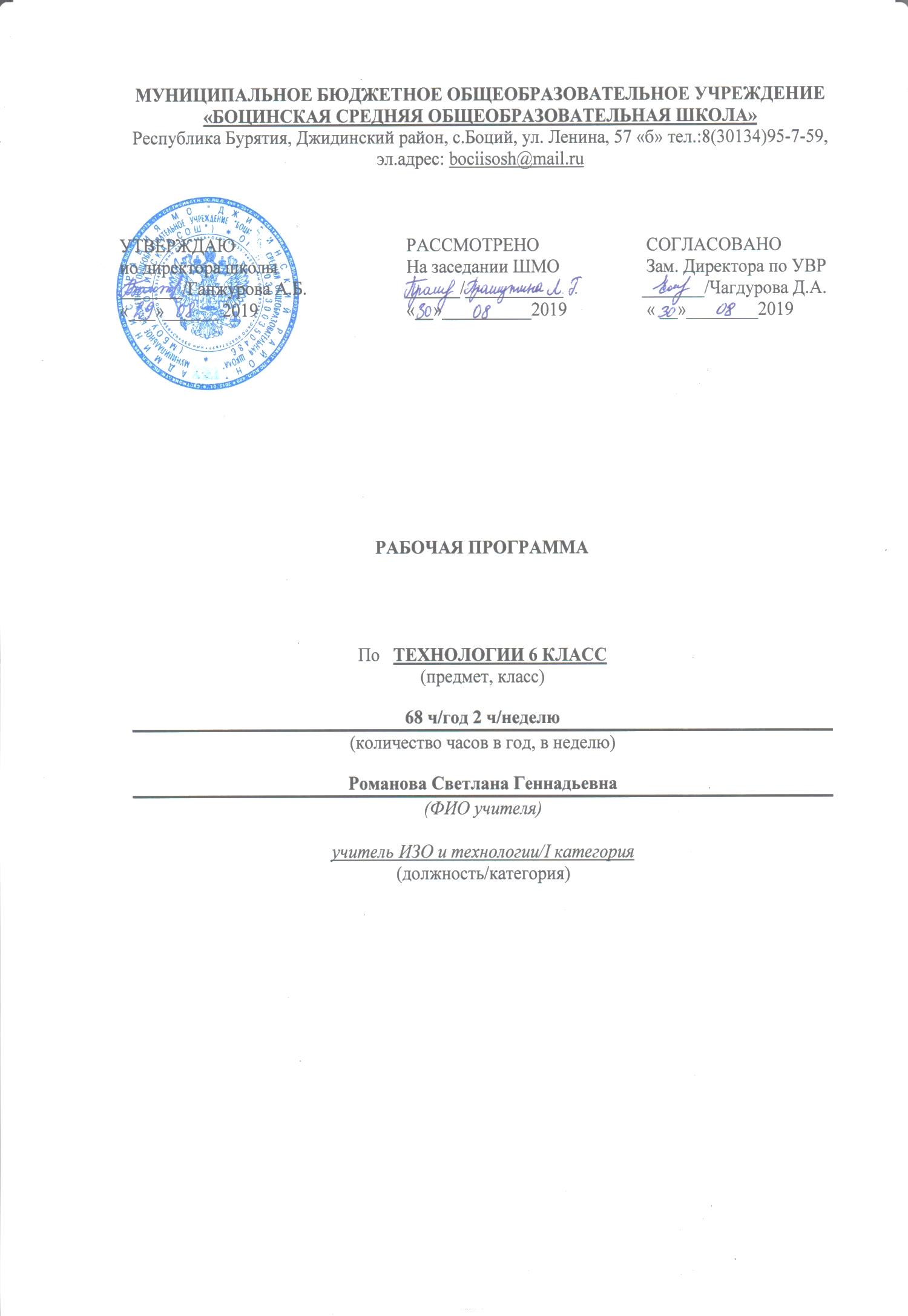 Рабочая программа по технологии для 6 класса составлена в соответствии с требованиями Федерального государственного образовательного стандарта основного общего образования (ФГОС ОOO) с изменениями и дополнениями и на основании следующих нормативных документов и научно-методических рекомендаций:-	Федерального перечня учебников, допущенных к использованию в образовательном процессе в образовательных учреждениях, реализующих программы основного общего образования            -  Авторской программы «Технология»: программа 5–8 классы / авт.-сост. А.Т.Тищенко, Н.В. Синица — Москва, Вентана-Граф, 2018;       -  Основной образовательной программой основного общего образования МБОУ                                                                   «Боцинская СОШ»           - Учебного плана МБОУ «Боцинская СОШ» на 2019-2020 учебный год           - Положения о рабочей программеРабочая	программа	ориентирована	на	использование	учебника:	Технология.Технологии ведения дома: 6 класс: учебник для учащихся общеобразовательныхучреждений / Н.В.Синица, В.Д.Симоненко.- 2-е изд., испр. - М.: Вентана - Граф, 2018.192 с.: ил.Количество часов за год - 68, количество часов в неделю – 2Основной целью изучения учебного предмета «Технология» в системе общего образования является формирование представлений о составляющих техносферы, о современном производстве и о распространенных в нем технологиях.Изучение предмета «Технология» направлено на раскрытие способностей личности каждого ученика, готового к жизни в высокотехнологичном мире и способствует решению следующих задач:-формирование первоначальных конструкторско-технологических знаний и умений;-формирование целостной картины мира материальной и духовной культуры как продукта творческой предметно-преобразующей деятельности человека;-развитие знаково-символического и пространственного мышления, творческого и репродуктивного воображения (на основе решения задач по моделированию и отображению объекта и процесса его преобразования в форме моделей: рисунков,планов, схем, чертежей), творческого мышления (на основе решения художественных и конструкторско-технологических задач);-развитие	регулятивной	структуры	деятельности,	включающей	целеполагание,планирование	(умение	составлять	план	действий	и	применять	его	для	решенияпрактических	задач),	прогнозирование	(предвосхищение	будущего	результата	приразличных условиях выполнения действия), контроль, коррекцию и оценку;-формирование	внутреннего	плана	деятельности	на	основе	поэтапной	отработкипредметно-преобразовательных действий;-развитие	коммуникативной	компетентности	младших	школьников	на	основеорганизации совместной продуктивной деятельности;-формирование мотивации успеха и достижений, творческой самореализации на основеорганизации предметно-преобразующей деятельности;-развитие	эстетических	представлений	и	критериев	на	основе	художественно-конструкторской деятельности;-ознакомление	с	миром	профессий	и	их	социальным	значением,	историейвозникновения и развития;-овладение первоначальными умениями передачи, поиска, преобразования, хранения информации; использования компьютера, поиск (проверка) необходимой информации в словарях, каталоге библиотеки.Результаты изучения предмета «Технология»Обучение в основной школе является второй ступенью пропедевтического технологического образования. Одной из важнейших задач этой ступени является подготовка обучающихся к осознанному и ответственному выбору жизненного и профессионального пути. В результате обучающиеся должны научиться самостоятельно формулировать цели и определять пути их достижения, использовать приобретенный в школе опыт деятельности в реальной жизни, за рамками учебного процесса.Личностными результатами освоения учащимися основной школы курса «Технология» являются:-проявление познавательных интересов и активности в данной области предметной технологической деятельности;-выражение желания учиться и трудиться в промышленном производстве для удовлетворения текущих и перспективных потребностей;-развитие трудолюбия и ответственности за качество своей деятельности;-самооценка умственных и физических способностей для труда в различных сферах с позиций будущей социализации и стратификации;-становление самоопределения в выбранной сфере будущей профессиональной деятельности;-планирование образовательной и профессиональной карьеры;-осознание необходимости общественно полезного труда как условия безопасной и эффективной социализации;-бережное	отношение	к	природным	и	хозяйственным	ресурсам;-готовность к рациональному ведению домашнего хозяйства; -самооценка готовности к предпринимательской деятельности в сфере обслуживающего труда.Метапредметными результатами освоения выпускниками основной школы курса «Технология» являются:-алгоритмизированное планирование процесса познавательно-трудовой деятельности;-определение адекватных имеющимся организационным и материально-техническим условиям способов решения учебной или трудовой задачи на основе заданных алгоритмов;-комбинирование известных алгоритмов технического и технологического творчества в ситуациях, не предполагающих стандартного применения одного из них;-проявление инновационного подхода к решению учебных и практических задач в процессе моделирования изделия или технологического процесса;-поиск новых решений возникшей технической или организационной проблемы;-самостоятельная организация и выполнение различных творческих работ по созданию технических изделий;-виртуальное и натурное моделирование технических объектов и технологических процессов;-приведение примеров, подбор аргументов, формулирование выводов по обоснованию технико -технологического и организационного решения; отражение в устной или письменной форме результатов своей деятельности;-выявление потребностей, проектирование и создание объектов, имеющих потребительную стоимость;-выбор для решения познавательных и коммуникативных задач различных источников информации, включая энциклопедии, словари, интернет - ресурсы и другие базы данных;-использование дополнительной информации при проектировании и создании объектов, имеющих личностную или общественно значимую потребительную стоимость;-согласование и координация совместной познавательно -трудовой деятельности с другими ее участниками;-объективное оценивание вклада своей познавательно-трудовой деятельности в решение общих задач коллектива;-оценивание своей познавательно-трудовой деятельности с точки зрения нравственных, правовых норм, эстетических ценностей по принятым в обществе и коллективе требованиям и принципам;-диагностика результатов познавательно-трудовой деятельности по принятым критериям и показателям;-обоснование путей и средств устранения ошибок или разрешения противоречий в выполняемых технологических процессах;-соблюдение норм и правил безопасности познавательно-трудовой деятельности и созидательного трудаПредметными результатами освоения учащимися основной школы программы «Технология» являются:В познавательной сфере:-рациональное использование учебной и дополнительной технической и технологической информации для проектирования и создания объектов труда;-оценка технологических свойств сырья, материалов и областей их применения; -ориентация в имеющихся и возможных средствах и технологиях создания объектов труда;-владение алгоритмами и методами решения организационных и технико-технологических задач;-классификация видов и назначения методов получения и преобразования материалов, энергии, информации, объектов живой природы и социальной среды, а также соответствующих технологий промышленного производства;-распознавание видов, назначения материалов, инструментов и оборудования, применяемого в технологических процессах;-владение кодами и методами чтения, и способами графического представления технической, технологической информации;-владение способами научной организации труда, формами деятельности, соответствующими культуре труда и технологической культуре производства.В трудовой сфере:-планирование технологического процесса и процесса труда;-подбор материалов с учетом характера объекта труда и технологии;-проведение необходимых опытов и исследований при подборе сырья, материалов и проектировании объекта труда;-подбор инструментов и оборудования с учетом требований технологии и материально-энергетических ресурсов;-проектирование последовательности операций и составление операционной карты работ;-выполнение технологических операций с соблюдением установленных норм, стандартов и ограничений;-соблюдение норм и правил безопасности труда, пожарной безопасности, правил санитарии и гигиены;-соблюдение трудовой и технологической дисциплины; -обоснование критериев и показателей качества промежуточных и конечных результатов труда;-выбор и использование кодов, средств и видов представления технической и технологической информации и знаковых систем в соответствии с коммуникативной задачей, сферой и ситуацией общения;-подбор и применение инструментов, приборов и оборудования в технологических процессах с учетом областей их применения-контроль промежуточных и конечных результатов труда по установленным критериям и показателям с использованием контрольных и измерительных инструментов;-выявление допущенных ошибок в процессе труда и обоснование способов их исправления;-документирование результатов труда и проектной деятельности;--расчет себестоимости продукта труда;В мотивационной сфере:-оценивание	своей	способности	и	готовности	к	труду	в	конкретной	предметнойдеятельности;-оценивание своей способности и готовности к предпринимательской деятельности;-выраженная готовность к труду в сфере материального производства или сфере услуг; -согласование своих потребностей и требований с потребностями и требованиями других участников познавательно-трудовой деятельности; -осознание ответственности за качество результатов труда;-наличие экологической культуры при обосновании объекта труда и выполнении работ; -стремление к экономии и бережливости в расходовании времени, материалов, денежных средств и труда.В эстетической сфере:-дизайнерское проектирование изделия или рациональная эстетическая организацияработ;-моделирование	художественного	оформления	объекта	труда	и	оптимальноепланирование работ;-эстетическое	и	рациональное	оснащение	рабочего	места	с	учетом	требованийэргономики и научной организации труда;-рациональный выбор рабочего костюма и опрятное содержание рабочей одежды.В коммуникативной сфере:-формирование рабочей группы для выполнения проекта с учетом общности интересови возможностей будущих членов трудового коллектива;-выбор знаковых систем и средств для кодирования и оформления информации впроцессе коммуникации;-оформление	технологической	документации	с	учетом	требований	действующихнормативов и стандартов;-публичная	презентация	и	защита	проекта	изделия,	продукта	труда	или	услуги;-разработка	вариантов	рекламных	образов,	слоганов	и	лейблов;-потребительская	оценка	зрительного	ряда	действующей	рекламы.В физиолого-психологической сфере:-развитие	моторики	и	координации	движений	рук	при	работе	с	ручнымиинструментами и выполнении операций с помощью машин и механизмов;-сочетание образного и логического мышления в процессе проектной деятельности.Содержание курсаВводный урок. Технологическая деятельность человека. (1 ч)Основные теоретические сведения: Понятие технологической деятельности. Вводный инструктаж и первичный инструктаж на рабочем месте. Введение в курс технологии 6 класса.Практические работы: Работа с инструкциями по ТБ в кабинете технологии.РАЗДЕЛ 1. Технология ведения дома (3 ч)Формирование профессионального самоопределения: дизайнер интерьера, художник-декоратор; ландшафтный дизайнер, садовник.Тема 1: Интерьер жилого дома (2 ч)Основные теоретические сведения:Понятие о жилом помещении: жилой дом, квартира, комната, многоквартирный дом. Зонирование пространства жилого дома. Организация зон приготовления и приёма пищи, отдыха и общения членов семьи, приёма гостей; зоны сна, санитарно-гигиенической зоны. Зонирование комнаты подростка. Понятие о композиции в интерьере. Интерьер жилого дома. Современные стили в интерьере. Использование современных материалов и подбор цветового решения в отделке квартиры.Практические работы: Выполнение эскиза «Декоративное оформление интерьера». Подбор современных материалов для отделки потолка, стен, пола. Изготовление макета оформления окон.Тема 2: Комнатные растения в интерьере квартиры (1 ч)Основные теоретические сведения: Понятие о фитодизайне. Роль комнатных растений в интерьере. Размещение комнатных растений в интерьере. Разновидности комнатных растений. Уход за комнатными растениями. Профессия садовникПрактические работы: Выполнение проекта «Комнатные растения в интерьере жилой комнаты».РАЗДЕЛ 2. Кулинария (14 ч)Формирование профессионального самоопределения: повар, диетологТема 1: Блюда из рыбы и морепродуктов (4 ч)Основные теоретические сведения: Пищевая ценность рыбы и нерыбных продуктов моря. Содержание в них белков, жиров, углеводов, витаминов. Виды рыбы и нерыбных продуктов моря, продуктов из них. Маркировка консервов. Признаки доброкачественности рыбы. Условия и сроки хранения рыбной продукции. Оттаивание мороженой рыбы. Вымачивание солёной рыбы. Разделка рыбы. Санитарные требования при обработке рыбы. Тепловая обработка рыбы. Технология приготовления блюд из рыбы и нерыбных продуктов моря. Подача готовых блюд. Требования к качеству готовых блюд. Санитарно-гигиенические требования к приготовлению пищи из рыбы, хранению продуктов и готовых блюд из рыбы. Пищевая ценность рыбы. Виды рыбы, доброкачественность рыбы. Тепловая обработка рыбы. Безопасные приёмы работы на кухне.Практические работы: Определение свежести рыбы органолептическими методами. Определение срока годности рыбных консервов. Подбор инструментов и приспособлений для механической и кулинарной обработки рыбы. Механическая кулинарная обработка свежемороженой рыбы. Механическая обработка чешуйчатой рыбы. Разделка солёной рыбы.Тема 2: Виды мяса и мясных продуктов (4 ч)Основные теоретические сведения: Значение мясных блюд в питании. Виды мяса и субпродуктов. Признаки доброкачественности мяса. Органолептические методы определения доброкачественности мяса. Условия и сроки хранения мясной продукции. Оттаивание мороженого мяса. Подготовка мяса к тепловой обработке. Санитарные требования при обработке мяса. Оборудование и инвентарь, применяемые при механической и тепловой обработке мяса. Виды тепловой обработки мяса. Определение качества термической обработки мясных блюд. Технология приготовления блюд из мяса. Подача к столу. Гарниры к мясным блюдамПрактические работы: Определение доброкачественности мяса. органолептическими методами. Механическая кулинарная обработка мяса. Приготовление блюда из мяса. Оценку качества термической обработки мясных блюд.Сервировка стола и дегустация готовых блюд.Тема 3: Блюда из птицы (2 ч)Основные теоретические сведения: Виды домашней и сельскохозяйственной птицы и их кулинарное употребление. Способы определения качества птицы. Подготовка птицы к тепловой обработке. Способы разрезания птицы на части. Оборудование и инвентарь, применяемые при механической и тепловой обработке птицы. Виды тепловой обработки птицы. Технология приготовления блюд из птицы. Оформление готовых блюд и подача их к столуПрактические работы: Определение качества птицы органолептическими методами.Механическая разделка птицы. Приготовление блюда из птицы. Дегустация блюд из птицы. Сервировка стола, оформление и подача блюд из птицы.Тема 4: Заправочные супы (2 ч)Основные теоретические сведения: Значение супов в рационе питания. Технология приготовления бульонов, используемых при приготовлении заправочных супов. Виды заправочных супов. Технология приготовления щей, борща, рассольника, солянки, овощных супов и супов с крупами и мучными изделиями. Оценка готового блюда. Оформление готового супа и подача к столуПрактические работы: Определение качества продуктов для приготовления супа. Приготовление бульона. Оформление заправочного супа. Дегустация и органолептическая оценка готового блюда.Тема 5: Приготовление обеда. Сервировка стола к обеду (2 ч)Основные теоретические сведения: Меню обеда. Сервировка стола к обеду. Набор столового белья, приборов и посуды для обеда. Подача блюд. Правила поведения за столом и пользования столовыми приборами.Практические работы: Выполнение проекта «Приготовление семейного обеда».РАЗДЕЛ 3. Создание изделий из текстильных материалов (28 ч)Формирование профессионального самоопределения: ткачиха; художник-декоратор по ткани; художник-модельер; дизайнер по костюму; швея; швея-мотористка; технолог-конструктор; закройщик; портной; технолог легкой промышленности; химик–технолог по ткани; маркетолог и др.Тема 1: Свойства текстильных материалов из волокон химического происхождения (4 ч)Основные теоретические сведения: Классификация текстильных химических волокон. Способы их получения. Виды и свойства искусственных и синтетических тканей. Виды нетканых материалов из химических волокон.Практические работы: Составление коллекции тканей и нетканых материалов из химических волокон. Исследование свойств текстильных материалов из химических волокон. Подбор тканей по волокнистому составу для различных швейных изделий.Тема 2: Конструирование швейных изделий (4 ч)Основные теоретические сведения: Понятие о плечевой одежде. Понятие об одежде с цельнокроеным и втачным рукавом. Определение размеров фигуры человека. Снятие мерок для изготовления плечевой одежды. Построение чертежа основы плечевого изделия с цельнокроеным рукавом.Практические работы: Снятие мерок с фигуры человека и запись результатов измерений. Расчет по формулам отдельных элементов чертежей швейных изделий. Построение чертежа основы плечевого изделия с цельнокроеным рукавом.Тема 3: Моделирование плечевой одежды (2 ч)Основные теоретические сведения: Понятие о моделировании одежды. Моделирование формы выреза горловины. Моделирование плечевой одежды с застёжкой на пуговицах. Моделирование отрезной плечевой одежды. Приёмы изготовления выкроек дополнительных деталей изделия: подкройной обтачки горловины спинки, подкройной обтачки горловины переда, подборта. Подготовка выкройки к раскрою.Практические работы: Эскиз проектного изделия. Моделирования формы выреза горловины.Изготовление выкроек дополнительных (подкройных) деталей изделия. Изготовление выкроек проектного изделия. Подготовка выкройки проектного изделия к раскрою.Тема 4: Ручные работы (2 ч)Основные теоретические сведения: Способы переноса линий выкройки на детали кроя с помощью прямых копировальных стежков. Основные операции при ручных работах (, примётывание, вымётывание,).Практические работы: Изготовление образцов ручных работ: перенос линий выкройки на детали кроя с помощью прямых копировальных стежков; примётывание, вымётывание.Тема 5: Швейная машина (2 ч)Основные теоретические сведения: Устройство машинной иглы. Неполадки, связанные с неправильной установкой иглы, её поломкой. Замена машинной иглы. Неполадки, связанные с неправильным натяжением ниток: петляние сверху и снизу, слабая и стянутая строчка. Назначение и правила использования регулятора натяжения верхней нитки. Обмётывание петель и пришивание пуговицы с помощью швейной машины.Практические работы: Подготовка швейной машины к работе. Замена машинной иглы. Определение дефекта строчки по её виду. Регулирование качества зигзагообразной и прямой строчек с помощью регулятора натяжения верхней нитки. Обмётывание петли на швейной машине. Пришивание пуговицы с помощью швейной машины.Тема 6: Машинные работы (2 ч)Основные теоретические сведения: Основные машинные операции (притачивание, обтачивание). Классификация машинных швов: соединительные (обтачной с расположением шва на сгибе и в кант). Обработка мелких деталей швейного изделия обтачным швом.Практические работы: Изготовление образцов машинных работ: притачивание и обтачивание.Тема 7: Влажно-тепловые работы. Технология дублирования тканей. (2 ч)Основные теоретические сведения: Правила выкраивания деталей из прокладки. Понятие о дублировании деталей кроя. Технология соединения детали с клеевой прокладкой. Правила безопасной работы утюгом.Практические работы: Дублирование деталей кроя клеевой прокладкой.Тема 8: Технология изготовления швейных изделий (10 ч)Основные теоретические сведения: Последовательность подготовки ткани к раскрою. Правила раскладки выкроек на ткани. Правила раскроя. Выкраивание деталей из прокладки. Критерии качества кроя. Правила безопасной работы иглами и булавками. Подготовка и проведение примерки плечевой одежды с цельнокроеным рукавом. Устранение дефектов после примерки. Последовательность изготовления плечевой одежды с цельнокроеным рукавом. Технология обработки среднего шва с застёжкой и разрезом, плечевых швов, нижних срезов рукавов. Обработка срезов подкройной обтачкой с расположением её на изнаночной или лицевой стороне изделия. Обработка застёжки подбортом. Обработка боковых швов. Соединение лифа с юбкой. Обработка нижнего среза изделия. Обработка разреза в шве. Окончательная отделка изделия.Практические работы: Выполнение проекта «Наряд для семейного обеда». (Раскладка выкроек плечевого изделия на ткани. Раскрой плечевого изделия. Дублирование деталей кроя клеевой прокладкой. Обработка мелких деталей (мягкий пояс) проектного изделия обтачным швом. Подготовка изделия к примерке. Проведение примерки изделия. Устранение дефектов после примерки. Обработка изделия по индивидуальному плану.)РАЗДЕЛ 4. Художественные ремесла (12 ч)Формирование профессионального самоопределения: технолог трикотажного производства; вязальщица текстильно-галантерейных изделий; художник декоративно-прикладного искусства.Тема 1: Вязание крючком (6 ч)Основные теоретические сведения: Краткие сведения из истории вязания. Вязаные изделия в современной моде. Материалы и инструменты для вязания. Виды крючков. Правила подбора инструментов в зависимости от вида изделия и толщины нити. Организация рабочего места при вязании. Расчёт количества петель для изделия. Основные виды петель при вязании крючком. Условные обозначения, применяемые при вязании крючком. Вязание полотна: начало вязания, вязание рядами, основные способы вывязывания петель, закрепление вязания. Вязание по кругу: основное кольцо, способы вязания по кругу. Отпаривание и сборка готового изделия.Практические работы: Подбор крючка и ниток для вязания. Вязание образцов крючком. Выполнение проекта «Вязаные аксессуары».Тема 2: Вязание спицами (6 ч)Основные теоретические сведения: Вязание спицами узоров из лицевых и изнаночных петель: набор петель на спицы, применение схем узоров с условными обозначениями. Кромочные, лицевые и изнаночные петли, закрытие петель последнего ряда. Вязание полотна лицевыми и изнаночными петлями. Вязание узоров. Создание схем для вязания с помощью ПК.Практические работы: Подбор спиц и ниток для вязания. Вязание образцов спицами. Создание схем для вязания с помощью ПК.РАЗДЕЛ 5. Технология творческой и опытной деятельности (10 ч)Тема 1: Исследовательская и созидательная деятельность (2 ч)Основные теоретические сведения: Понятие о творческой проектной деятельности, индивидуальных и коллективных творческих проектах. Цель и задачи проектной деятельности в 6 классе. Составные части годового творческого проекта шестиклассников. Обоснование учебного проекта. Историческая справка. Этапы выполнения проекта: поисковый (подготовительный), технологический, заключительный (аналитический). Определение затрат на изготовление проектного изделия. Испытания проектных изделий. Подготовка презентации, пояснительной записки и доклада для защиты творческого проекта. Способы проведения презентации проектов.Практические работы: Определение целей и задач проектной деятельности. Выбор темы проекта.Тема 2: Творческий проект (8 ч)Основные теоретические сведения: Технология выполнения проектного изделия. Критерии оценки проекта. Окончательный контроль и оценка проекта. Способы проведения презентации проектов. Использование ПК при выполнении и презентации проектов.Практические работы: Выполнение проектного изделия. Оформление портфолио и пояснительной записки к творческому проекту. Подготовка электронной презентации проекта. Защита творческого проекта.Тематическое планирование по технологии 6 класс (68часов)Пояснительная записка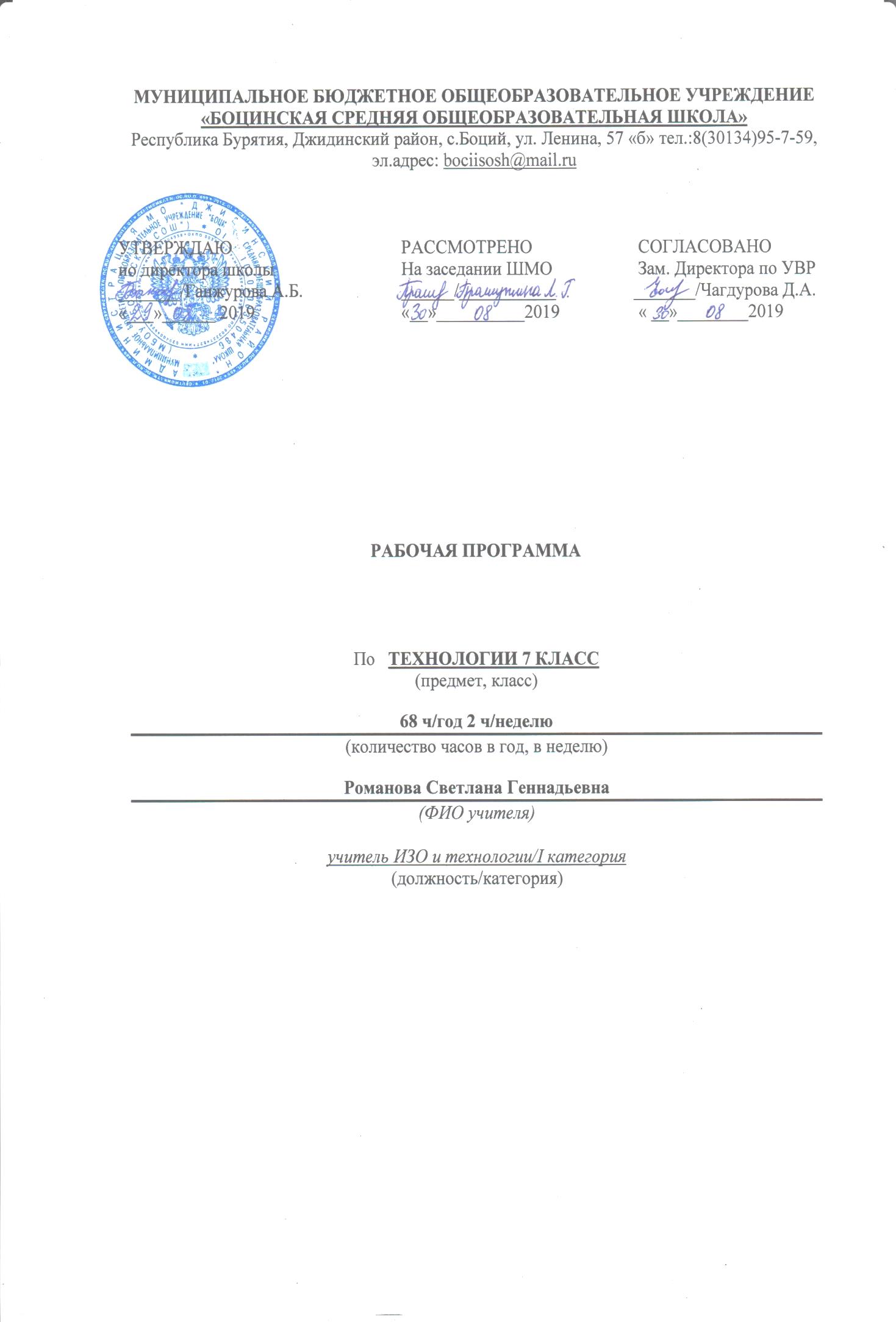 Рабочая программа по технологии для 7 класса составлена в соответствии с требованиями Федерального государственного образовательного стандарта основного общего образования (ФГОС ОOO) с изменениями и дополнениями и на основании следующих нормативных документов и научно-методических рекомендаций:	Федерального перечня учебников, допущенных к использованию в образовательном процессе в образовательных учреждениях, реализующих программы основного общего образованияАвторской программы «Технология»: программа 5–8 классы / авт.-сост.  А.Т.Тищенко, Н.В. Синица — Москва, Вентана-Граф, 2014;Основной образовательной программой основного общего образования МБОУ «Боцинская СОШ»Учебного плана МБОУ «Боцинская СОШ» на 2019-2020 учебный годПоложения о рабочей программеОбщая характеристика учебного предмета.Технология определяется как наука о преобразовании и использовании материи, энергии и информации в интересах и по плану человека. Эта наука включает изучение методов и средств (орудия, техники) преобразования и использования указанных объектов. В школе «Технология» - интегративная образовательная область, синтезирующая научные знания из математики, физики, химии и биологии и показывающая их использование в промышленности, энергетике, связи, сельском хозяйстве, транспорте и других направлениях деятельности человека.На основании требований ФГОС второго поколения в содержании программы предполагается реализовать актуальные в настоящее время компетентностные, личностноориентированные, универсальные    деятельностные подходы, которые определяютзадачи обучения:- приобретение знаний о взаимодействии природы, общества и человека, об экологических проблемах и способах их разрешения, о негативных последствиях влияния трудовой деятельности человека, элементах машиноведения, культуры дома, технологии обработки ткани и пищевых продуктов, художественной обработке материалов, об информационных технологиях;      - воспитание трудолюбия, бережливости, аккуратности, целеустремленности,предприимчивости, ответственности за результаты своей деятельности, уважительного отношения к людям различных профессий и результатам их труда;       -  овладение способами деятельностей:      - умение действовать автономно: защищать свои права, интересы, проявлять     ответственность, планировать и организовывать личностные планы, самостоятельно приобретать знания, используя различные источники;      - способность работать с разными видами информации: диаграммами,символами, текстами, таблицами, графиками и т. д., критически осмысливать, полученные сведения, применять их для расширения своих знаний;       - умение работать в группе: устанавливать хорошие взаимоотношения,разрешать конфликты и т. д.;       - освоение    компетенций    –    коммуникативной, ценностно-смысловой,культурно-эстетической, социально-трудовой, личностно-саморазвивающейся.Цели и задачи курса:Обучение в основной школе является второй ступенью пропедевтического технологического образования. Одной из важнейших задач этой ступени является подготовка обучающихся к осознанному и ответственному выбору жизненного и профессионального пути. В результате, обучающиеся должны научиться, самостоятельно формулировать цели и определять пути их достижения, использовать приобретенный в школе опыт деятельности в реальной жизни, за рамками учебного процесса.Изучение технологии в основной школе обеспечивает достижение личностных, метапредметных и предметных результатов.Личностными результатами освоения учащимися основной школы курса «Технология» являются:проявления познавательных интересов и активности в данной области предметной технологической деятельности;выражение желания учиться и трудиться в промышленном производстве для удовлетворения текущих и перспективных потребностей;развитие трудолюбия и ответственности за качество своей деятельности;овладение установками, нормами и правилами научной организации умственного и физического труда;самооценка умственных и физических способностей для труда в различных сферах с позиций будущей социализации;планирование образовательной и профессиональной карьеры;бережное отношение к природным и хозяйственным ресурсам;готовность к рациональному ведению домашнего хозяйства;проявление технико-технологического и экономического мышления при организации своей деятельности.Метапредметными результатами освоения выпускниками основной школы курса «Технология» являются:алгоритмизированное планирование процесса познавательно-трудовой деятельности;комбинирование известных алгоритмов технического и технологического творчества в ситуациях, не предполагающих стандартного применения одного из них;проявление инновационного подхода к решению учебных и практических задач в процессе моделирования изделия или технологического процесса;самостоятельная организация и выполнение различных творческих работ по созданию изделий;приведение примеров, подбор аргументов, формулирование выводов по обоснованию технико-технологического и организационного решения; отражение в устной или письменной форме результатов своей деятельности;выявление потребностей, проектирование и создание объектов, имеющих потребительную стоимость;использование дополнительной информации при проектировании и создании объектов, имеющих личностную или общественно значимую потребительную стоимость;согласование и координация совместной познавательно -трудовой деятельности с другими ее участниками;	объективное	оценивание	вклада	своей	познавательно	–трудовойдеятельности с точки зрения нравственных, правовых норм, эстетических ценностей по принятым в обществе и коллективе требованиям и принципам;диагностика результатов познавательно–трудовой деятельности по принятым критериям и показателям;соблюдение норм и правил безопасности познавательно –трудовой деятельности и созидательного труда.Предметными результатами освоения учащимися основной школы программы «Технология» являются:В познавательной сфере:рациональное использование учебной и дополнительной технологической информации для проектирования и создания объектов труда;оценка   технологических   свойств   сырья, материалов   и   областей   ихприменения;ориентация в имеющихся и возможных средствах и технологиях создания объектов труда;распознание видов, назначения материалов, инструментов и оборудования,применяемого в технологических процессах;владения кодами и методами чтения, и способами графического представления технической, технологической и инструктивной информации;В трудовой сфере:планирование технологического процесса и процесса труда;подбор материалов с учетом характера объекта труда и технологии;подбор инструментов и оборудования с учетом требований технологии и материально-энергетических ресурсов;проектирование последовательности операций и составление операционнойкарты работ;выполнение технологических операций с соблюдением установленных норм, стандартов и ограничений;соблюдение норм и правил безопасности труда, пожарной безопасности,правил санитарии и гигиены;подбор и применение инструментов, приборов и оборудования в технологических процессах с учетом областей их применения;контроль промежуточных и конечных результатов труда по установленным критериям и показателям с использованием контрольных и измерительных инструментов.В мотивационной сфере:оценивание своей способности и готовности к труду в конкретной предметной деятельности;согласование своих потребностей и требований с потребностями и требованиями других участников познавательно–трудовой деятельности;осознание ответственности за качество результатов труда;наличие экологической культуры при обосновании объектов труда и выполнении работ;стремление   к   экономии   и   бережливости   в   расходовании   времени,материалов, денежных средств и труда.В эстетической сфере:моделирование художественного оформления объекта труда и оптимальное планирование работ;эстетическое и рациональное оснащение рабочего места с учетом требований эргономики и научной организации труда;рациональный выбор рабочего костюма и опрятное содержание рабочейодежды.В коммуникативной сфере:формирование рабочей группы для выполнения проекта с учетом общности интересов и возможностей будущих членов коллектива;оформление коммуникационной и технологической документации с учетом требований действующих нормативов и стандартов;публичная презентация и защита проекта изделия, продукта труда илиуслуги.В физиолого-психологической сфере:развитие моторики и координации движений рук при работе с ручными инструментами;достижение необходимой точности движений при выполнении различных технологических операций;сочетание образного и логического мышления в процессе проектной деятельности.Рабочая программа рассчитана на 68 часов (34 учебные недели по 2 ч. в неделю)Рабочая программа, с целью учета интересов учащихся и возможностей конкретного образовательного учреждения, имеет направление «Технологии ведения дома»Содержание курсаВводный урок. Проектная деятельность человека. (2 ч)Основные теоретические сведения: Цель и задачи проектной деятельности в 7 классе. Составные части годового творческого проекта семиклассников.Практические работы: Работа с инструкциями по ТБ в кабинете технологии. Работа с проектами учащихся прошлых лет обучения по разным разделам.РАЗДЕЛ 1. Технология ведения дома (7 ч)Формирование профессионального самоопределения: электрик, дизайнер по интерьеру.Тема 1: Освещение жилого помещения (2 ч)Основные теоретические сведения: Роль освещения в интерьере. Понятие о системе освещения жилого помещения. Естественное и искусственное освещение. Типы ламп: накаливания, люминесцентная, светодиодная, галогенная. Особенности конструкции ламп, область применения, потребляемая электроэнергия, достоинства и недостатки. Типы светильников: потолочные висячие, настенные, настольные, напольные, встроенные, рельсовые, тросовые. Современные системы управления светом: выключатели, переключатели, диммеры. Комплексная система управления «умный дом». Типы освещения: общее, местное, направленное, декоративное, комбинированное. Пути экономии электрической энергии. Профессия электрик.Практические работы: Изучение инструкций по эксплуатации электроосветительных приборов. Выполнение проекта «Освещение моей квартиры».Тема 2: Предметы искусства и коллекции в интерьере (2 ч)Основные теоретические сведения: Предметы искусства и коллекции в интерьере. Оформление и размещение картин. Понятие о коллекционировании. Размещение коллекций в интерьере.Практические работы: Выполнение эскиза размещения коллекции фото. Изготовление авторской рамки для фотографии.Тема 3: Гигиена жилища (2 ч)Основные теоретические сведения: Значение в жизни человека соблюдения и поддержания чистоты и порядка в жилом помещении. Виды уборки: ежедневная (сухая), ежедневная (влажная), генеральная. Их особенности и правила проведения. Современные натуральные и синтетические средства, применяемые при уходе за посудой, уборке помещений.Практические работы: Подбор чистящих и гигиенических средств для уборки (по каталогу). Генеральная уборка кабинета технологии.Тема 4: Электрические бытовые приборы (2 ч)Основные теоретические сведения: Зависимость здоровья и самочувствия людей от поддержания чистоты в доме. Электрические бытовые приборы для уборки и создания микроклимата в помещении. Правила эксплуатации бытовых электроприборов. Современный пылесос, его функции. Робот-пылесос. Понятие о микроклимате. Приборы для создания микроклимата (климатические приборы): кондиционер, ионизатор-очиститель воздуха, озонатор. Функции климатических приборов.Практические работы: Изучение потребности в бытовых электроприборах для уборки и создания микроклимата в помещении. Подбор на основе рекламной информации современной бытовой техники с учётом потребностей и доходов семьи.РАЗДЕЛ 2. Кулинария (12 ч)Формирование профессионального самоопределения: мастер производства молочной продукции, кондитер, диетологТема 1: Блюда из молока и кисломолочных продуктов (4 ч)Основные теоретические сведения: Значение молока и кисломолочных продуктов в питании человека. Натуральное (цельное) молоко. Молочные продукты. Молочные консервы. Кисломолочные продукты. Сыр. Методы определения качества молока и молочных продуктов. Посуда для приготовления блюд из молока и кисломолочных продуктов. Молочные супы и каши: технология приготовления и требования к качеству. Подача готовых блюд. Технология приготовления творога в домашних условиях. Технология приготовления блюд из кисломолочных продуктов. Профессия мастер производства молочной продукции.Практические работы: Определение качества молока и молочных продуктов. Приготовление молочного супа, молочной каши или блюда из творога.Тема 2: Изделия из жидкого теста (2 ч)Основные теоретические сведения: Виды блюд из жидкого теста. Продукты для приготовления жидкого теста. Пищевые разрыхлители для теста. Оборудование, посуда и инвентарь для замешивания теста и выпечки блинов. Технология приготовления теста и изделий из него: блинов, блинчиков с начинкой, оладий и блинного пирога. Подача их к столу.Определение качества мёда органолептическими и лабораторными методами.Практические работы: Приготовление изделий из жидкого теста (блинчики, оладьи).Тема 3: Виды теста и выпечки (2 ч)Основные теоретические сведения: Продукты для приготовления выпечки. Разрыхлители теста. Инструменты и приспособления для приготовления теста и формования мучных изделий. Электрические приборы для приготовления выпечки.Дрожжевое, бисквитное, заварное тесто и тесто для пряничных изделий. Виды изделий из них. Рецептура и технология приготовления пресного слоёного и песочного теста. Особенности выпечки изделий из них. Профессия кондитер.Практические работы: Приготовление изделий из песочного теста (печенье).Тема 4: Сладости, десерты, напитки (2 ч)Основные теоретические сведения: Виды сладостей: цукаты, конфеты, печенье, безе (меренги). Их значение в питании человека. Виды десертов. Безалкогольные напитки: молочный коктейль, морс. Рецептура, технология их приготовления и подача к столу. Профессия кондитер сахаристых изделий.Практические работы: Приготовление сладких блюд и напитков.Тема 5: Сервировка сладкого стола. Праздничный этикет (2 ч)Основные теоретические сведения: Меню сладкого стола. Сервировка сладкого стола. Набор столового белья, приборов и посуды. Подача кондитерских изделий и сладких блюд. Правила поведения за столом и пользования десертными приборами. Сладкий стол фуршет. Правила приглашения гостей.Практические работы: Разработка меню. Приготовление блюд для праздничного сладкого стола. Сервировка сладкого стола. Разработка приглашения на праздник с помощью ПК.РАЗДЕЛ 3. Создание изделий из текстильных материалов (30 ч)Формирование профессионального самоопределения: ткач; художник-декоратор по ткани; художник-модельер; дизайнер; швея; технолог-конструктор; закройщик; портной; технолог легкой промышленности; химик–технолог по ткани.Тема 1: Свойства текстильных материалов (2 ч)Основные теоретические сведения: Классификация текстильных волокон животного происхождения. Способы их получения. Виды и свойства шерстяных и шёлковых тканей. Признаки определения вида тканей по сырьевому составу. Сравнительная характеристика свойств тканей из различных волокон.Практические работы: Определение сырьевого состава тканей и изучение их свойств.Тема 2: Конструирование швейных изделий (4 ч)Основные теоретические сведения: Понятие о поясной одежде. Виды поясной одежды. Эксплуатационные, гигиенические и эстетические требования к поясной одежде. Ткани, применяемые для изготовления юбок. Конструкции юбок. Мерки, необходимые для построения основы чертежа конической, клиньевой и прямой юбок. Прибавки к меркам на свободу облегания. Построение чертежа прямой юбки.Практические работы: Изготовление выкроек для образцов ручных и машинных работ. Снятие мерок и построение чертежа прямой юбки в натуральную величину.Тема 3: Моделирование швейных изделий (4 ч)Основные теоретические сведения: Приёмы моделирования поясной одежды. Моделирование юбки с расширением книзу. Моделирование юбки на кокетке. Подготовка выкройки к раскрою. Получение выкройки швейного изделия из пакета готовых выкроек, журнала мод, с CD и из www.Практические работы: Моделирование юбки. Получение выкройки швейного изделия из журнала мод. Подготовка выкройки проектного изделия к раскрою.Тема4: Швейная машина (2 ч)Основные теоретические сведения: Уход за швейной машиной: чистка и смазка движущихся и вращающихся частей. Приспособления к швейной машине для потайного подшивания и окантовывания среза.Практические работы: Уход за швейной машиной: чистка и смазка. Выполнение потайного подшивания и окантовывания среза с помощью приспособлений к швейной машине.Тема 5: Машинные работы (2 ч)Основные теоретические сведения: Основные машинные операции (настрачивание, расстрачивание). Классификация машинных швов: соединительные, декоративно-отделочные (настрочной, расстрочной). Технология выполнения отделочных машинных швов.Практические работы: Изготовление образцов машинных швов: настрочной, расстрочной.Тема 6: Ручные работы (2 ч)Основные теоретические сведения: Виды ручных швов: постоянные, временные, декоративные. Технология выполнения ручного потайного подшивочного шва; технологические требования к качеству выполнения работы.Практические работы: Изготовление образцов ручных работ: выполнение потайного подшивочного шва.Тема 7: Технология изготовления швейных изделий (14 ч)Основные теоретические сведения: Технология изготовления поясного швейного изделия. Правила раскладки выкроек поясного изделия на ткани. Правила раскроя. Критерии качества кроя. Правила безопасной работы ножницами, булавками, утюгом. Дублирование детали пояса клеевой прокладкой.Основные операции при ручных работах: прикрепление подогнутого края потайными стежками — подшивание.Технология обработки среднего шва юбки с застёжкой-молнией и разрезом. Втачивание потайной застёжки-молнии на швейной машине. Технология обработки односторонней, встречной и бантовой складок. Подготовка и проведение примерки поясной одежды. Устранение дефектов после примерки.Последовательность обработки поясного изделия после примерки. Технология обработки вытачек, боковых срезов, верхнего среза поясного изделия прямым притачным поясом. Вымётывание петли и пришивание пуговицы на поясе. Обработка нижнего среза изделия. Обработка разреза в шве. Окончательная чистка и влажно-тепловая обработка изделия.Практические работы: Раскрой проектного изделия. Обработка среднего шва юбки с застёжкой-молнией. Обработка складок. Подготовка и проведение примерки поясного изделия.Обработка юбки после примерки: вытачек и боковых срезов, верхнего среза прямым притачным поясом, нижнего среза. Выполнение прорезной петли и пришивание пуговицы. Чистка изделия и окончательная влажно-тепловая обработкаРАЗДЕЛ 4. Художественные ремёсла (8 ч)Формирование профессионального самоопределения: вышивальщица; художник декоративно-прикладного искусства.Тема 1: Вышивка (8 ч)Основные теоретические сведения: Материалы и оборудование для вышивки. Приёмы подготовки ткани к вышивке. Технология выполнения декоративных швов и строчек: прямых, петлеобразных, петельных, крестообразных и косых ручных стежков. Техника вышивания швом «крест» горизонтальными и вертикальными рядами, по диагонали. Использование ПК в вышивке крестом. Техника вышивания художественной, белой и владимирской гладью. Материалы и оборудование для вышивки гладью. Атласная и штриховая гладь. Швы французский узелок и рококо.Материалы и оборудование для вышивки атласными лентами. Швы, используемые в вышивке лентами. Стирка и оформление готовой работы.Практические работы: Выполнение образцов швов прямыми, петлеобразными, петельными, крестообразными и косыми стежками. Выполнение образца вышивки в технике «крест». Выполнение образцов вышивки гладью, французским узелком и рококо. Выполнение образца вышивки атласными лентами.РАЗДЕЛ 6. Технологии творческой и опытнической деятельности (10 ч)Тема 1: Проектирование личностно или общественно значимых изделий с использованием конструкционных или поделочных материалов. (4ч)Основные теоретические сведения: Цель и задачи проектной деятельности в 7 классе. Составные части годового творческого проекта семиклассников. Этапы выполнения проекта. Оформление проектной документации (пояснительная записка). Подготовка к защите проекта: разработка электронной презентации.Презентация и защита творческого проекта.Практические работы: Определение целей и задач проектной деятельности. Выбор темы проекта.Тема 2: Творческий проект (6 ч)Основные теоретические сведения: Технология выполнения проектного изделия. Критерии оценки проекта. Окончательный контроль и оценка проекта. Способы проведения презентации проектов. Использование ПК при выполнении и презентации проектов.Практические работы: Выполнение проектного изделия. Оформление пояснительной записки к творческому проекту. Подготовка электронной презентации проекта. Защита творческого проекта.Тематическое планирование по технологии 7 класс (68 часов)Пояснительная записка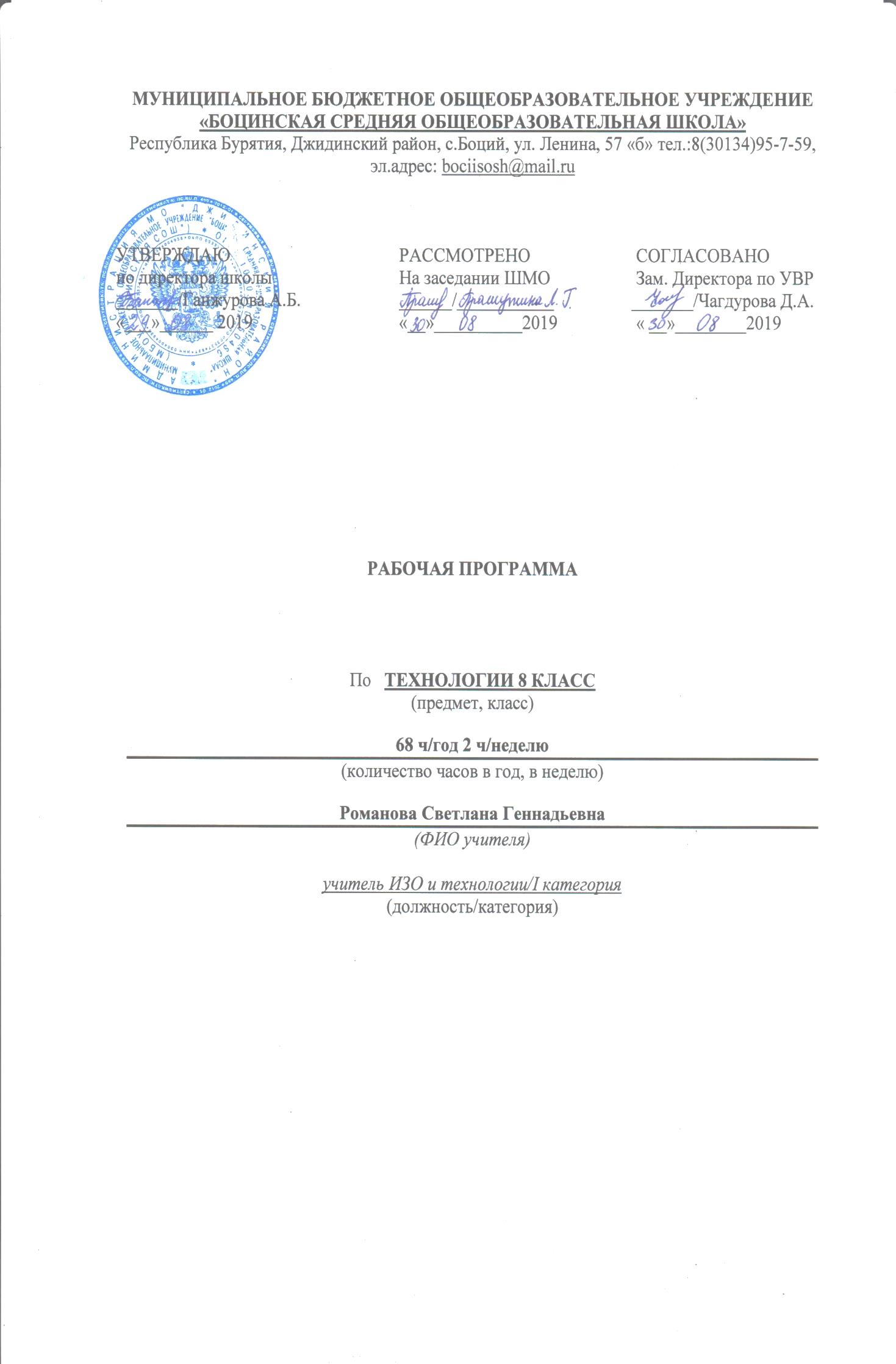 Рабочая программа по технологии для 8 класса составлена в соответствии с требованиями Федерального государственного образовательного стандарта основного общего образования (ФГОС ОOO) с изменениями и дополнениями и на основании следующих нормативных документов и научно-методических рекомендаций:	Федерального перечня учебников, допущенных к использованию в образовательном процессе в образовательных учреждениях, реализующих программы основного общего образованияАвторской программы «Технология»: программа 5–8 классы / авт.-сост. А.Т.Тищенко, Н.В. Синица — Москва, Вентана-Граф, 2016;Основной образовательной программой основного общего образования МБОУ «Боцинская СОШ»Учебного плана МБОУ «Боцинская СОШ» на 2018-2019 учебный годПоложения о рабочей программеРабочая программа ориентирована на использование учебника: В.Д. Симоненко,Н.В. Синица и др. Технология: 8 класс: учебник для учащихся общеобразовательныхорганизаций – 4-е изд., стереотип. – М.: Вентана-Граф, 2017.Основной целью изучения учебного предмета «Технология» в системе общего образования является формирование представлений о составляющих техносферы, о современном производстве и о распространенных в нем технологиях.Изучение предмета «Технология» направлено на раскрытие способностей личности каждого ученика, готового к жизни в высокотехнологичном мире и способствует решению следующих задач:-формирование первоначальных конструкторско-технологических знаний и умений;-формирование целостной картины мира материальной и духовной культуры как продукта творческой предметно-преобразующей деятельности человека;-развитие знаково-символического и пространственного мышления, творческого и репродуктивного воображения (на основе решения задач по моделированию и отображению объекта и процесса его преобразования в форме моделей: рисунков, планов, схем, чертежей), творческого мышления (на основе решения художественных и конструкторско-технологических задач);-развитие регулятивной структуры деятельности, включающей целеполагание, планирование (умение составлять план действий и применять его для решенияпрактических задач), прогнозирование (предвосхищение будущего результата при различных условиях выполнения действия), контроль, коррекцию и оценку;-формирование внутреннего плана деятельности на основе поэтапной отработки предметно-преобразовательных действий;-развитие коммуникативной компетентности младших школьников на основе организации совместной продуктивной деятельности;-формирование мотивации успеха и достижений, творческой самореализации на основе организации предметно-преобразующей деятельности;-развитие эстетических представлений и критериев на основе художественно-конструкторской деятельности;-ознакомление с миром профессий и их социальным значением, историей возникновения и развития;-овладение первоначальными умениями передачи, поиска, преобразования, хранения информации; использования компьютера, поиск (проверка) необходимой информации в словарях, каталоге библиотеки.На каждом уроке проводится коррекционная работа с учащимися, слабоуспевающим учащимся оказывается индивидуальная помощь. Национально - региональный компонент включен.Результаты изучения предмета «Технология»Обучение в основной школе является второй ступенью пропедевтического технологического образования. Одной из важнейших задач этой ступени является подготовка обучающихся к осознанному и ответственному выбору жизненного и профессионального пути. В результате обучающиеся должны научиться самостоятельно формулировать цели и определять пути их достижения, использовать приобретенный в школе опыт деятельности в реальной жизни, за рамками учебного процесса.Личностными результатами освоения учащимися основной школы курса «Технология» являются:-проявление познавательных интересов и активности в данной области предметной технологической деятельности;-выражение желания учиться и трудиться в промышленном производстве для удовлетворения текущих и перспективных потребностей;-развитие трудолюбия и ответственности за качество своей деятельности;-самооценка умственных и физических способностей для труда в различных сферах с позиций будущей социализации и стратификации;-становление самоопределения в выбранной сфере будущей профессиональной деятельности;-планирование образовательной и профессиональной карьеры;-осознание необходимости общественно полезного труда как условия безопасной и эффективной социализации;-бережное отношение к природным и хозяйственным ресурсам;-готовность к рациональному ведению домашнего хозяйства; -самооценка готовности к предпринимательской деятельности в сфере обслуживающего труда.Метапредметными результатами освоения выпускниками основной школы курса «Технология» являются:-алгоритмизированное планирование процесса познавательно-трудовой деятельности;-определение адекватных имеющимся организационным и материально-техническим условиям способов решения учебной или трудовой задачи на основе заданных алгоритмов;-комбинирование известных алгоритмов технического и технологического творчества в ситуациях, не предполагающих стандартного применения одного из них;-проявление инновационного подхода к решению учебных и практических задач в процессе моделирования изделия или технологического процесса;-поиск новых решений возникшей технической или организационной проблемы;-самостоятельная организация и выполнение различных творческих работ по созданию технических изделий;-виртуальное и натурное моделирование технических объектов и технологических процессов;-приведение примеров, подбор аргументов, формулирование выводов по обоснованию технико -технологического и организационного решения; отражение в устной или письменной форме результатов своей деятельности;-выявление потребностей, проектирование и создание объектов, имеющих потребительную стоимость;-выбор для решения познавательных и коммуникативных задач различных источников информации, включая энциклопедии, словари, интернет - ресурсы и другие базы данных;-использование дополнительной информации при проектировании и создании объектов, имеющих личностную или общественно значимую потребительную стоимость;-согласование и координация совместной познавательно -трудовой деятельности с другими ее участниками;-объективное оценивание вклада своей познавательно-трудовой деятельности в решение общих задач коллектива;-оценивание своей познавательно-трудовой деятельности с точки зрения нравственных, правовых норм, эстетических ценностей по принятым в обществе и коллективе требованиям и принципам;-диагностика результатов познавательно-трудовой деятельности по принятым критериям и показателям;-обоснование путей и средств устранения ошибок или разрешения противоречий в выполняемых технологических процессах;-соблюдение норм и правил безопасности познавательно-трудовой деятельности и созидательного труда.Предметными результатами освоения учащимися основной школы программы«Технология»В познавательной сфере:-рациональное использование учебной и дополнительной технической и технологической информации для проектирования и создания объектов труда;-оценка технологических свойств сырья, материалов и областей их применения;-ориентация в имеющихся и возможных средствах и технологиях создания объектов труда;-владение алгоритмами и методами решения организационных и технико-технологических задач;-классификация видов и назначения методов получения и преобразования материалов, энергии, информации, объектов живой природы и социальной среды, а также соответствующих технологий промышленного производства;-распознавание видов, назначения материалов, инструментов и оборудования, применяемого в технологических процессах;-владение кодами и методами чтения, и способами графического представления технической, технологической информации;-владение способами научной организации труда, формами деятельности, соответствующими культуре труда и технологической культуре производства.В трудовой сфере:-планирование технологического процесса и процесса труда;-подбор материалов с учетом характера объекта труда и технологии;-проведение необходимых опытов и исследований при подборе сырья, материалов и проектировании объекта труда;-подбор инструментов и оборудования с учетом требований технологии и материально-энергетических ресурсов;-проектирование последовательности операций и составление операционной карты работ;-выполнение технологических операций с соблюдением установленных норм, стандартов и ограничений;-соблюдение норм и правил безопасности труда, пожарной безопасности, правил санитарии и гигиены;-соблюдение трудовой и технологической дисциплины;-обоснование критериев и показателей качества промежуточных и конечных результатов труда;-выбор и использование кодов, средств и видов представления технической и технологической информации и знаковых систем в соответствии с коммуникативной задачей, сферой и ситуацией общения;-подбор и применение инструментов, приборов и оборудования в технологических процессах с учетом областей их применения;-контроль промежуточных и конечных результатов труда по установленным критериям и показателям с использованием контрольных и измерительных инструментов;-выявление допущенных ошибок в процессе труда и обоснование способов их исправления;-документирование	результатов	труда	и	проектной	деятельности;-расчет себестоимости продукта труда;примерная экономическая оценка возможной прибыли с учетом сложившейся ситуации на рынке товаров и услуг.В мотивационной сфере:-оценивание своей способности и готовности к труду в конкретной предметной деятельности;-оценивание	своей	способности	и	готовности	к	предпринимательскойдеятельности;-выраженная готовность к труду в сфере материального производства или сфереуслуг;-согласование своих потребностей и требований с потребностями и требованиями других участников познавательно-трудовой деятельности;-осознание ответственности за качество результатов труда;-наличие экологической культуры при обосновании объекта труда и выполненииработ;-стремление к экономии и бережливости в расходовании времени, материалов, денежных средств и труда.В эстетической сфере:-дизайнерское	проектирование	изделия	или	рациональная	эстетическаяорганизация работ;-моделирование художественного оформления объекта труда и оптимальноепланирование работ;-эстетическое и рациональное оснащение рабочего места с учетом требованийэргономики и научной организации труда;-рациональный	выбор	рабочего	костюма	и	опрятное	содержание	рабочейодежды.В коммуникативной сфере:-формирование рабочей группы для выполнения проекта с учетом общности интересов и возможностей будущих членов трудового коллектива;-выбор знаковых систем и средств для кодирования и оформления информации в процессе коммуникации;-оформление технологической документации с учетом требований действующих нормативов и стандартов;-публичная презентация и защита проекта изделия, продукта труда или услуги;-разработка вариантов рекламных образов, слоганов и лейблов;-потребительская	оценка	зрительного	ряда	действующей	рекламы.В физиолого-психологической сфере:-развитие моторики и координации движений рук при работе с ручными инструментами и выполнении операций с помощью машин и механизмов;сочетание образного и логического мышления в процессе проектной деятельности.СОДЕРЖАНИЕ ПРОГРАММЫ Раздел: Творческий проект. (2 ч)Проектирование как сфера профессиональной деятельности. Вводный инструктаж по технике безопасности; Творческий проект. Этапы выполнения творческого проектаРаздел «Семейная экономика. Технология домашнего хозяйства» (8ч)Потребности семьи.  Источники семейных доходов и бюджет семьи. Способы выявления потребностей семьи. Минимальные и оптимальные потребности. Потребительская корзина одного человека и семьи.Семейный бюджет.  Технология построения семейного бюджета. Доходы и расходы семьи. Рациональное планирование расходов на основе актуальных потребностей семьи.Технология совершения покупок.  Потребительские качества товаров и услуг. Правила поведения при совершении покупки. Способы защиты прав потребителей.Технология ведения бизнеса . Оценка возможностей предпринимательской деятельности для пополнения семейного бюджета. Выбор возможного объекта или услуги для предпринимательской деятельности на основе анализа потребностей местного населения и рынка потребительских товаров (НРК).Раздел «Технологии домашнего хозяйства» (8ч)Инженерные коммуникации в доме.  Схемы горячего и холодного водоснабжения в многоэтажном доме. Система канализации в доме. Мусоропроводы и мусоросборники. Водопровод и канализация: типичные неисправности и простейший ремонт. Способы монтажа кранов, вентилей и смесителей. Устройство сливных бачков различных типов. Приёмы работыинструментами и приспособлениями для санитарно-технических работ. Утилизация сточных вод системы водоснабжения и канализации. Экологические проблемы, связанные с их утилизацией. НРК – очистные сооружения. ) Профессии, связанные с выполнением санитарно-технических работ.Раздел «Электротехника, радиоэлектроника» (26ч)Электрический ток и его использование. Принципиальные и монтажные электросхемы Потребители и источники электроэнергии. Электроизмерительные приборыПравила безопасности при электротехнических работах Электрические провода. Соединение электрических проводов. Монтаж электрической цепи. Электроосветительные	приборы. Лампа накаливания.	Люминесцентное и неоновое освещение. Бытовые нагревательные приборы. Цифровые приборы.    Электроэнергетика будущего. Раздел «Профессиональное самоопределение» (20ч)Сферы производства и разделение труда. Роль профессии в жизни человека. Региональный рынок труда и его конъюнктура (НРК).  Виды массовых профессий сферы производства и сервиса в регионе.  Специальность, производительность и оплата труда. Классификация профессий. Технология профессионального выбора.Внутренний мир человека и профессиональное самоопределение. Мотивы и ценностные ориентации самоопределения. Профессиональные	интересы,	склонности	и	способности. Диагностика и самодиагностика профессиональной пригодности к выбранному виду профессиональной деятельности. Источники получения информации.  Информация о профессиях, путях и об уровнях профессионального образования. Профессиограмма и психограмма профессии. Выбор учебного заведения. Выбор по справочнику профессионального учебного заведения, характеристика условий поступления в него и обучения там. НРК – учебные заведения Республики Бурятия. Карьера.	Возможности	построения	карьеры	в	профессиональной	деятельности. Здоровье и выбор профессии. Раздел: «Технологии исследовательской и опытнической деятельности» (6ч) Знакомство с банком объектов творческих проектов. Выбор темы собственного проекта. Консультации по выбранной теме. Подготовка презентации проекта. Защита проекта.Тематическое планирование по технологии 8 класс (68часов)№ урокаТема урока, разделаКол-во часовДата проведения по плануДата проведения по фактуКоррекция 1Вводный урок12Творческая проектная деятельность. 1 Технологии ведения дома (2 ч) Технологии ведения дома (2 ч) Технологии ведения дома (2 ч) Технологии ведения дома (2 ч) Технологии ведения дома (2 ч)3-4Интерьер кухни, столовой. 2 Кулинария (16 ч) Кулинария (16 ч) Кулинария (16 ч) Кулинария (16 ч) Кулинария (16 ч)5Бытовые электроприборы на кухне16Санитария и гигиена.17-8Физиология питания. 29-10Бутерброды и горячие напитки. 211-12Блюда из круп, бобовых и макаронных изделий. 213-16Блюда из овощей и фруктов. 417-18Блюда из яиц. 219-20Приготовление завтрака. Сервировка стола к завтраку. 2Создание изделий из текстильных материалов (30 ч)Создание изделий из текстильных материалов (30 ч)Создание изделий из текстильных материалов (30 ч)Создание изделий из текстильных материалов (30 ч)Создание изделий из текстильных материалов (30 ч)21-24Производство текстильных материалов. Свойства текстильных материалов растительного происхождения425-28Изготовление выкроек. 429-30Раскрой швейного изделия231-32Швейные ручные работы. 233-36Швейная машина437-40Основные операции при машинной обработке изделия441-42Влажно – тепловая обработка ткани243-4647-50Технология изготовления швейных изделий. 8Художественные ремесла (8 ч)Художественные ремесла (8 ч)Художественные ремесла (8 ч)Художественные ремесла (8 ч)Художественные ремесла (8 ч)51-52Декоративно-прикладное искусство. 253-58Лоскутное шитье6Технологии творческой и опытнической деятельности (10 ч)Технологии творческой и опытнической деятельности (10 ч)Технологии творческой и опытнической деятельности (10 ч)Технологии творческой и опытнической деятельности (10 ч)Технологии творческой и опытнической деятельности (10 ч)59-60Исследовательская и созидательная деятельность.261-68Творческий проект. 8№ урокаТема урока, разделаКол-во часовДата проведения по плануДата проведения по фактуКоррекция 1Вводный урок. Технологическая деятельность человека. 1Технологии ведения дома (3часа)Технологии ведения дома (3часа)Технологии ведения дома (3часа)Технологии ведения дома (3часа)Технологии ведения дома (3часа)Технологии ведения дома (3часа)2-3Интерьер жилого дома. 24Комнатные растения в интерьере квартиры. 1Кулинария (14часов)Кулинария (14часов)Кулинария (14часов)Кулинария (14часов)Кулинария (14часов)Кулинария (14часов)5-8Блюда из рыбы и морепродуктов (нерыбных продуктов моря)49-12Виды мяса и мясных продуктов 413-14Блюда из птицы. 215-16Заправочные супы. 217-18Приготовление обеда. Сервировка стола к обеду (Проект)2Создание изделий из текстильных материалов (28часов)Создание изделий из текстильных материалов (28часов)Создание изделий из текстильных материалов (28часов)Создание изделий из текстильных материалов (28часов)Создание изделий из текстильных материалов (28часов)Создание изделий из текстильных материалов (28часов)19 - 22Свойства текстильных материалов из волокон животного и химического происхождения. 423-26Конструирование швейных изделий. 427-28Моделирование плечевой одежды. 229-30Швейная машина. 231-32Ручные работы. 233-34Машинные работы. 235-36Влажно-тепловые работы. Технология дублирования тканей. 237-46Технология изготовления швейных изделий (Изготовление проектного изделия). 10Художественные ремесла (12часов)Художественные ремесла (12часов)Художественные ремесла (12часов)Художественные ремесла (12часов)Художественные ремесла (12часов)Художественные ремесла (12часов)47-52Вязание крючком (Изготовление проектного изделия).653-58Вязание спицами. 6Технология творческой и опытной деятельности (10часов)Технология творческой и опытной деятельности (10часов)Технология творческой и опытной деятельности (10часов)Технология творческой и опытной деятельности (10часов)Технология творческой и опытной деятельности (10часов)Технология творческой и опытной деятельности (10часов)59-60Исследовательская и созидательная деятельность. 261-68Творческий проект.8№ урокаТема урока, разделаКол-во часовДата проведения по плануДата проведения по фактуКоррекция 1-2Вводное занятие. Проектная деятельность человека. 2Технология ведения дома (7 ч)Технология ведения дома (7 ч)Технология ведения дома (7 ч)Технология ведения дома (7 ч)Технология ведения дома (7 ч)3-4Освещение жилого помещения. 25-6Предметы искусства и коллекции в интерьере.27-8Гигиена жилища. 29-10Электрические бытовые приборы. 2                                                                 Кулинария (12 ч)                                                                 Кулинария (12 ч)                                                                 Кулинария (12 ч)                                                                 Кулинария (12 ч)                                                                 Кулинария (12 ч)11-14Блюда из молока и кисломолочных продуктов. 415-16Изделия из жидкого теста.217-18Виды теста и выпечки. 219-20Сладости, десерты, напитки. 221-22Сервировка сладкого стола. Праздничный этикет. 2Создание изделий из текстильных материалов (28 ч)Создание изделий из текстильных материалов (28 ч)Создание изделий из текстильных материалов (28 ч)Создание изделий из текстильных материалов (28 ч)Создание изделий из текстильных материалов (28 ч)23-24Свойства текстильных материалов. 225-28Конструирование швейных изделий. 429-32Моделирование швейных изделий.433-34Швейная машина. 235-36Ручные работы. 237-50Технология изготовления швейных изделий. 14                                             Художественные ремёсла (8 ч)                                             Художественные ремёсла (8 ч)                                             Художественные ремёсла (8 ч)                                             Художественные ремёсла (8 ч)                                             Художественные ремёсла (8 ч)51-58Вышивка. 8Технологии творческой и опытнической деятельности (10 ч)Технологии творческой и опытнической деятельности (10 ч)Технологии творческой и опытнической деятельности (10 ч)Технологии творческой и опытнической деятельности (10 ч)Технологии творческой и опытнической деятельности (10 ч)59-62Проектирование личностно или общественно значимых изделий с использованием конструкционных или поделочных материалов. 463-68Творческий проект. 6№ урокаТема урока, разделаКол-во часовДата проведения по плануДата проведения по фактуКоррекция Творческий проект (2часа)Творческий проект (2часа)Творческий проект (2часа)Творческий проект (2часа)Творческий проект (2часа)Творческий проект (2часа)1-2Проектирование как сфера профессиональной деятельности2Семейная экономика. Технология домашнего хозяйства. (8 часа)Семейная экономика. Технология домашнего хозяйства. (8 часа)Семейная экономика. Технология домашнего хозяйства. (8 часа)Семейная экономика. Технология домашнего хозяйства. (8 часа)Семейная экономика. Технология домашнего хозяйства. (8 часа)Семейная экономика. Технология домашнего хозяйства. (8 часа)3-4Потребности семьи. НРК25-6Семейный бюджет27-8Технология совершения покупок29-10Технология ведения бизнеса2Технологии домашнего хозяйства» (6 ч)Технологии домашнего хозяйства» (6 ч)Технологии домашнего хозяйства» (6 ч)Технологии домашнего хозяйства» (6 ч)Технологии домашнего хозяйства» (6 ч)Технологии домашнего хозяйства» (6 ч)11-12Инженерные коммуникации в доме213-14Водопровод и канализация. Типичные неисправности. 215-16Простейший ремонт2Электротехника, радиоэлектроника» (26ч.)Электротехника, радиоэлектроника» (26ч.)Электротехника, радиоэлектроника» (26ч.)Электротехника, радиоэлектроника» (26ч.)Электротехника, радиоэлектроника» (26ч.)Электротехника, радиоэлектроника» (26ч.)17-18Электрический ток и его использование.219-20Принципиальные и монтажные  электросхемы.221-22Потребители и источники электроэнергии223-24Электроизмерительные приборы225-26Правила безопасности при электротехнических работах.227-28Электрические провода229-30Монтаж электрической цепи231-32Электроосветительные приборы233-34Бытовые электронагревательные приборы235-36Цифровые приборы237-40Творческий проект «Дом будущего» НРК441-42Защита проекта2«Профессиональное самоопределение» (20 ч)«Профессиональное самоопределение» (20 ч)«Профессиональное самоопределение» (20 ч)«Профессиональное самоопределение» (20 ч)«Профессиональное самоопределение» (20 ч)«Профессиональное самоопределение» (20 ч)43-44Сферы производства и разделение труда.245-46Региональный рынок труда и его конъюнктура. НРК247-48Специальность, производительность и оплата труда.249-50Классификация профессий. НРК251-52Внутренний мир человека. Профессиональное самоопределение.253-54Профессиональные интересы, склонности и способности.255-56Источники получения информации.257-58Профессиограмма и психограмма профессии259-60Выбор учебного заведения. НРК261-62Профессиональное образование и профессиональная карьера.2Технологии исследовательской и опытнической деятельности» (6 ч)Технологии исследовательской и опытнической деятельности» (6 ч)Технологии исследовательской и опытнической деятельности» (6 ч)Технологии исследовательской и опытнической деятельности» (6 ч)Технологии исследовательской и опытнической деятельности» (6 ч)Технологии исследовательской и опытнической деятельности» (6 ч)63-66Творческий проект “ Мой профессиональный выбор»467-68Защита проекта2